                                                ЗАЯВА НА ПРИЄДНАННЯ # 7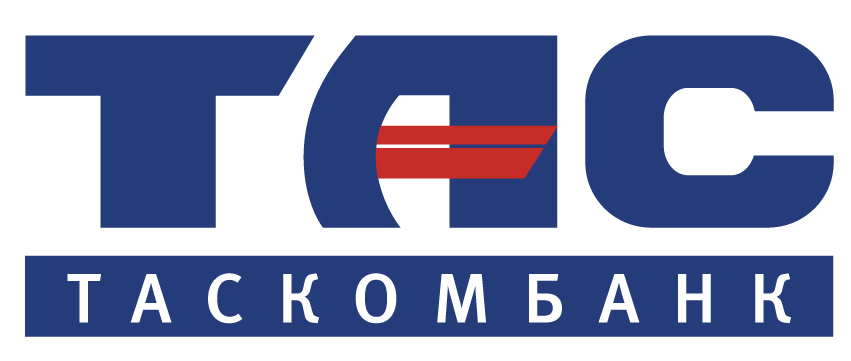 до Правил обслуговування корпоративних клієнтів в в частині надання послуг засобами Комплексу електронного банкінгу  сервісу «ТАС Mobile»“___”_____________201__р.1. Згідно з Договором банківського рахунку та комплексного надання послуг №  від  прошу надати доступ та здійснювати обслуговування засобами Комплексу електронного банкінгу за допомогою каналу      «ТАС Mobile». 2. Для оплати послуг, наданих засобами Комплексу електронного банкінгу, прошу проводити договірне списання коштів з поточного рахунку у національній валюті, відкритого в АТ «ТАСКОМБАНК».3. На підставі цієї Заяви на приєднання до Правил обслуговування корпоративних клієнтів в АТ «ТАСКОМБАНК» Клієнт просить здійснити підключення «ТАС Mobile» до зареєстрованого в Комплексі електронного банкінгу користувача___________________________________________відповідно до наданого Клієнтом ID коду_________________.	                       (вказати П. І. П користувача)4. Підписанням цієї Заяви Клієнт приєднується до Публічних Правил обслуговування корпоративних клієнтів в АТ «ТАСКОМБАНК» в частині надання послуг засобами Комплексу електронного банкінгу.Цією Заявою Клієнт підтверджує, що ознайомлений та погоджується з чинними Тарифами Банку та умовами Продуктових пакетів на обслуговування корпоративних клієнтів в АТ «ТАСКОМБАНК», правилами дотримання персональних заходів безпеки при роботі з Комплексом електронного банкінгу, та тривалістю операційного дня Банку (у т. ч. операційного та післяопераційного часу), які розміщені на офіційному сайті Банку та в загальнодоступних для Клієнтів приміщеннях Банку.                                                                    		   М.П.Найменування КлієнтаКод за ЄДРПОУ Клієнта/РНОКПП КлієнтаКлієнтМісцезнаходження: Код ЄДРПОУ/РНОКПП Клієнта: п/р №  в  ,Код Банку: 339500тел./факс:   ВІДМІТКИ БАНКУ:  Дата     Час прийняття  год. хв.